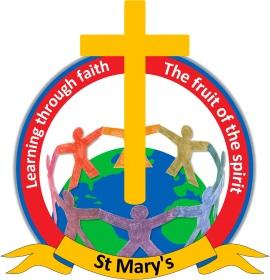 Dear parents,Unfortunately I have some very sad news to share with you, Mrs Loach's father passed away last night.  Whilst Mrs Loach is on compassionate leave we have organised cover to teach the children in the Infant Class. Miss Parkes has been highly recommended by Randstad, our supply agency.  If you have any questions please do not hesitate to contact me.I am sure you will join the staff and I, in keeping Mrs Loach and her family in your thoughts and prayers at this difficult time. Best wishes,
Pauline NightingaleHeadteacherNewchurch St Mary's CE Primary AcademySpenbrook RoadBurnleyBB12 9JPTel: 01282 612191